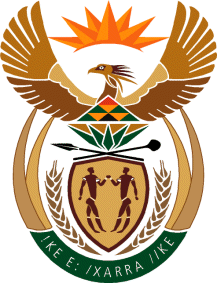 MINISTRY:  JUSTICE AND CORRECTIONAL SERVICESREPUBLIC OF SOUTH AFRICANATIONAL ASSEMBLYQUESTION FOR WRITTEN REPLYPARLIAMENTARY QUESTION NO: 2544DATE OF QUESTION: 26 AUGUST 2022DATE OF SUBMISSION: 09 SEPTEMBER 2022Mrs Y.N Yako (EFF) to ask the Minister of Justice and Correctional Services :What (a) total number of cases of abuse (sexual and psychological) of inmates by correctional officers have been reported to his department over the past five years and (b) steps has his department taken to resolve the phenomenon of the abuse of inmates by those who are meant to protect them?				NW3048EREPLY:Any abuse of inmates is against the departmental code of conduct. Department of Correctional Services has the following reported incidents of abuse on inmates by the officials reported over a period of five (05) years:In line with the departmental code of conduct, disciplinary processes were undertaken with the following outcomes:ENDPeriodType of complaintAlleged number of officials 2017/18None None 2018/19None None 2019/20None None 2020/21None None 2021/2202: sexual abuse022021/2201: psychological abuse02PeriodType of complaintOutcome of disciplinary process 2017/18None None 2018/19None None 2019/20None None 2020/21None None 2021/2202: sexual abuse01 official was not found guilty.01 official was dismissed.2021/2201: psychological abuse02 officials were given written warnings